Муниципальное казенное образовательное учреждение « Береговская средняя общеобразовательная школа» Литературное чтение  1 класс
Программа «Школа России»А.Введенский Учёный Петя.Автор: Ячменева Людмила Михайловнаучитель начальных классовМКОУ  «Береговская СОШ»С.Старомалиновка  2013г.Оглавление.Подробный конспект урока……………………………..Организационная информация………………………...Методическая информация…………………………….Планируемые результаты………………………………Ход и содержание урока, деятельность учителя и учеников……………………..Подробный конспект урока.Организационная информацияОрганизационная информацияОрганизационная информацияОрганизационная информацияТема урокаТема урокаА.Введенский «Ученый Петя»А.Введенский «Ученый Петя»ПредметПредметЛитературное чтение. Программа «Школа России.»Литературное чтение. Программа «Школа России.»КлассКласс22Автор/ы урока (ФИО, должность)Автор/ы урока (ФИО, должность)Ячменёва Людмила Михайловна, учитель начальных классов.Ячменёва Людмила Михайловна, учитель начальных классов.Образовательное учреждениеОбразовательное учреждениеМуниципальное казённое образовательное учреждение  «Береговская средняя общеобразовательная школа »Муниципальное казённое образовательное учреждение  «Береговская средняя общеобразовательная школа »Республика/край Республика/край Омская областьОмская областьГород/поселениеГород/поселениеС.СтаромалиновкаС.СтаромалиновкаМетодическая информацияМетодическая информацияМетодическая информацияМетодическая информацияТип урокаТип урокаУрок открытия новых знаний.Урок открытия новых знаний.Цели урокаЦели урокаЗнакомство с содержанием  стихотворения  А.Введенского «Ученый Петя»Знакомство с содержанием  стихотворения  А.Введенского «Ученый Петя»Задачи урока Задачи урока .  формировать деятельную жизненную позицию: умение выдвигать предположения, отстаивать свою позицию, сравнивать, делать выводы;развивать мышление, воображение,  память,  связанную речь, навыки выразительного чтения;воспитывать сознание значимости чтения для личного развития;реализовывать творческие способности школьников..  формировать деятельную жизненную позицию: умение выдвигать предположения, отстаивать свою позицию, сравнивать, делать выводы;развивать мышление, воображение,  память,  связанную речь, навыки выразительного чтения;воспитывать сознание значимости чтения для личного развития;реализовывать творческие способности школьников.Используемые педагогические технологии,  методы и приемыИспользуемые педагогические технологии,  методы и приемы Технологии: - коллективного взаимодействия;-информационно-коммуникационные;- проблемно-ориентированного обучения;-здоровьесберегающие.Методы обучения: По характеру познавательной деятельности:Объяснительно иллюстративные , проблемного обучения, игровые, репродуктивные, коммуникативные.По источнику получения знаний:словесные, наглядные, практические.. Технологии: - коллективного взаимодействия;-информационно-коммуникационные;- проблемно-ориентированного обучения;-здоровьесберегающие.Методы обучения: По характеру познавательной деятельности:Объяснительно иллюстративные , проблемного обучения, игровые, репродуктивные, коммуникативные.По источнику получения знаний:словесные, наглядные, практические..Время реализации урока Время реализации урока 45 минут45 минутПланируемые результаты:Планируемые результаты:Планируемые результаты:Планируемые результаты:Знания, умения, навыки и качества,которые актуализируют/приобретут/закрепят/др. ученики в ходе урока (мероприятия, занятия)Знания, умения, навыки и качества,которые актуализируют/приобретут/закрепят/др. ученики в ходе урока (мероприятия, занятия)Предметные:Умение осознанно воспринимать и оценивать содержание и специфику текста;Метапредметные:Принимать и сохранять цели и задачи;развивать логические действия  анализа, сравнения; Личностные:- Развитие самостоятельности и личной ответственности за свои поступки, в том числе в информационной деятельности ;_-формирование уважительного отношения к иному мнению-  принятие ценности познавательной деятельности;Регулятивные:-Самостоятельно организовывать свое рабочее место.-Определять цель учебной деятельности с помощью учителя и самостоятельноПознавательные: -использование разных видов чтения;- умение использовать простейшие виды анализа текста, делать выводы, строить рассуждения;- отвечать на простые  и сложные вопросы учителя, самим задавать вопросыКоммуникативные:-участвовать в диалоге; слушать и понимать других, высказывать свою точку зрения на события, поступки.-оформлять свои мысли в устной  речи с учетом своих учебных и жизненных речевых ситуаций. - быть терпимыми к другим мнениям, учитывать их в совместной работе.-уметь договариваться.Предметные:Умение осознанно воспринимать и оценивать содержание и специфику текста;Метапредметные:Принимать и сохранять цели и задачи;развивать логические действия  анализа, сравнения; Личностные:- Развитие самостоятельности и личной ответственности за свои поступки, в том числе в информационной деятельности ;_-формирование уважительного отношения к иному мнению-  принятие ценности познавательной деятельности;Регулятивные:-Самостоятельно организовывать свое рабочее место.-Определять цель учебной деятельности с помощью учителя и самостоятельноПознавательные: -использование разных видов чтения;- умение использовать простейшие виды анализа текста, делать выводы, строить рассуждения;- отвечать на простые  и сложные вопросы учителя, самим задавать вопросыКоммуникативные:-участвовать в диалоге; слушать и понимать других, высказывать свою точку зрения на события, поступки.-оформлять свои мысли в устной  речи с учетом своих учебных и жизненных речевых ситуаций. - быть терпимыми к другим мнениям, учитывать их в совместной работе.-уметь договариваться.Необходимое оборудование и материалыНеобходимое оборудование и материалыКомпьютер, проектор, экран, мультимедийная презентация, карточки со словами Компьютер, проектор, экран, мультимедийная презентация, карточки со словами Дидактическое обеспечение урока (мероприятия, занятия)Дидактическое обеспечение урока (мероприятия, занятия)Мультимедийная презентация.Мультимедийная презентация.Список учебной и дополнительной литературы Список учебной и дополнительной литературы учебник «Литературное чтении» В 2 ч. Ч. 1 [ Л. Ф. Климанова, В.Г. Горецкий, М.В. Голованова и др.] – 2-е изд. – М.: Просвещение, 2012. – стр.177-180учебник «Литературное чтении» В 2 ч. Ч. 1 [ Л. Ф. Климанова, В.Г. Горецкий, М.В. Голованова и др.] – 2-е изд. – М.: Просвещение, 2012. – стр.177-180Ход и содержание урока, деятельность учителя и учеников.Ход и содержание урока, деятельность учителя и учеников.Ход и содержание урока, деятельность учителя и учеников.Ход и содержание урока, деятельность учителя и учеников.Этап урокаДеятельность учителяДеятельность учителяДеятельность учащихся1. Мотивационно-организационный момент.Задачи: эмоциональная, психологическая и мотивационная подготовка учащихся к усвоению изучаемого материала.Проверка готовности учащихся к уроку, создание эмоционального настроя на изучение нового материала.Чтобы урок принес каждому новые знания давайте подумаем ,что мы возьмем с собой ,а что спрячем подальше.(На доске слова:  работа, сон, внимание, лень, активность, капризы, хорошее настроение.)Проверка готовности учащихся к уроку, создание эмоционального настроя на изучение нового материала.Чтобы урок принес каждому новые знания давайте подумаем ,что мы возьмем с собой ,а что спрячем подальше.(На доске слова:  работа, сон, внимание, лень, активность, капризы, хорошее настроение.)Проверяют рабочие места.Идентифицируют себя с позицией школьника2.Актуализация знаний. Создание проблемной ситуации. Задачи: создать проблемную ситуацию; обеспечить мотивацию и принятие учащимися цели учебно-познавательной деятельности с опорой на личный опыт.Чтобы начать урок ,мы должны знать тему нашего урока. А для этого давайте соберем дорожку из этих плиточек, свяжем их цепочкой своих знаний.-Что это было?- стихотворение- Д.Хармс(Давайте вспомним это стихотворение, прочитаем его)-поэт -Ю. Владимиров- Чудаки(прочитаем)-детские журналы-А .ВведенскийЭто новый автор. Давайте предположим, как он связан с Д.Хармсом и Владимировым.Это поэт. Сегодня на уроке мы познакомимся с творчеством Александра Введенского, который был очень дружен с перечисленными нами поэтами: Хармсом и Владимировым, и тоже писал свои стихи для журналов «Чиж» и «Еж».Слайд 1.Портрет.А. Введенский родился в 1904 году в семье Петроградского служащего. Он изучал литературу, языки в Петроградском университете, что дало ему возможность писать произведения для детей и заниматься переводами. Введенский – автор более 40 стихотворных и прозаических книг для детей дошкольного и школьного возраста, один из лучших пересказчиков сказок братьев Гримм и Шарля Перро.В своем творчестве он опирался на русское народное творчество, его искусство выросло из всякого рода небылиц, докучных сказок, заклинаний.-Откроем учебники на стр.177 и прочитаем  с каким его произведением мы сегодня будем работать.Значит тема сегодняшнего урока А.Введенский «Ученый Петя»Слайд 2.(тема урока)Посмотрите на иллюстрацию и предположите о чем это или о ком это стихотворение.Чтобы начать урок ,мы должны знать тему нашего урока. А для этого давайте соберем дорожку из этих плиточек, свяжем их цепочкой своих знаний.-Что это было?- стихотворение- Д.Хармс(Давайте вспомним это стихотворение, прочитаем его)-поэт -Ю. Владимиров- Чудаки(прочитаем)-детские журналы-А .ВведенскийЭто новый автор. Давайте предположим, как он связан с Д.Хармсом и Владимировым.Это поэт. Сегодня на уроке мы познакомимся с творчеством Александра Введенского, который был очень дружен с перечисленными нами поэтами: Хармсом и Владимировым, и тоже писал свои стихи для журналов «Чиж» и «Еж».Слайд 1.Портрет.А. Введенский родился в 1904 году в семье Петроградского служащего. Он изучал литературу, языки в Петроградском университете, что дало ему возможность писать произведения для детей и заниматься переводами. Введенский – автор более 40 стихотворных и прозаических книг для детей дошкольного и школьного возраста, один из лучших пересказчиков сказок братьев Гримм и Шарля Перро.В своем творчестве он опирался на русское народное творчество, его искусство выросло из всякого рода небылиц, докучных сказок, заклинаний.-Откроем учебники на стр.177 и прочитаем  с каким его произведением мы сегодня будем работать.Значит тема сегодняшнего урока А.Введенский «Ученый Петя»Слайд 2.(тема урока)Посмотрите на иллюстрацию и предположите о чем это или о ком это стихотворение.Р: формулируют и удерживают учебную задачуЛ: осознают свои возможности в ученииК: рассуждают, высказывают и доказывают своё мнение;Это поэт и его стихи печатали в детских журналах.«Ученый Петя.»3.Открытие новых знанийЗадачи: решение проблемы детьми;овладение навыками смыслового чтения текста в соответствии с целями и задачами;1.Первичное восприятие текста. Чтение учителем.2. Понравилось ли вам стихотворение?- Какое настроение оно создает?-Когда слушаешь это стихотворение, что хочется сделать: заплакать, улыбнуться, рассердиться?А значит это стихотворение можно назвать юмористическим.- Назовите действующих лиц стихотворения.1.Первичное восприятие текста. Чтение учителем.2. Понравилось ли вам стихотворение?- Какое настроение оно создает?-Когда слушаешь это стихотворение, что хочется сделать: заплакать, улыбнуться, рассердиться?А значит это стихотворение можно назвать юмористическим.- Назовите действующих лиц стихотворения.П. слушают, воспринимают и оценивают содержание и специфику текста;;Л: осознают свои возможности в ученииК: рассуждают, высказывают и доказывают своё мнение.5.ФизминуткаР: осуществляют пошаговый контроль своих действий, ориентируясь на показ движений  учителем6. Осмысление содержания.Домашнеезадание.-Как Петю назвал автор? -Давайте заглянем в словарь и узнаем точное лексическое значение слова «ученый».1. Разг.
Получивший какие-либо специальные или разносторонние знания; грамотный, образованный.2. Высококвалифицированный специалист в области какой-либо науки.- А теперь узнаем , как Петю представил автор. Прочитаем этот отрывок.-Давайте попробуем доказать, на самом деле Петя ученый или нет. Делимся на три группы, каждая группа договаривается, кто будет читать слова детей, кто слова Пети и еще у нас в каждой группе будет настоящий  ученый, который нам будет давать научные объяснения.-Итак, сделаем вывод .Ученый  Петя или нет и почему.-Тогда другой вопрос, а зачем автор назвал стихотворение «Ученый Петя»?-Давайте представим себе, что о себе думал мальчик, за какие качества автор хотел посмеяться над ним?-А как менялось отношение ребят к Петиным ответам, давайте проследим.(Сказали, удивились, засмеялись)-Что же действительно нужно делать, чтобы стать ученым?-Какого сказочного героя напоминает нам Петя, давайте выберемСлайд 3.-Вам понравилось стихотворение Александра Введенского7У него очень много других, не менее, интересных стихов. Давайте посмотрим на экран.Слайд.4.-Как Петю назвал автор? -Давайте заглянем в словарь и узнаем точное лексическое значение слова «ученый».1. Разг.
Получивший какие-либо специальные или разносторонние знания; грамотный, образованный.2. Высококвалифицированный специалист в области какой-либо науки.- А теперь узнаем , как Петю представил автор. Прочитаем этот отрывок.-Давайте попробуем доказать, на самом деле Петя ученый или нет. Делимся на три группы, каждая группа договаривается, кто будет читать слова детей, кто слова Пети и еще у нас в каждой группе будет настоящий  ученый, который нам будет давать научные объяснения.-Итак, сделаем вывод .Ученый  Петя или нет и почему.-Тогда другой вопрос, а зачем автор назвал стихотворение «Ученый Петя»?-Давайте представим себе, что о себе думал мальчик, за какие качества автор хотел посмеяться над ним?-А как менялось отношение ребят к Петиным ответам, давайте проследим.(Сказали, удивились, засмеялись)-Что же действительно нужно делать, чтобы стать ученым?-Какого сказочного героя напоминает нам Петя, давайте выберемСлайд 3.-Вам понравилось стихотворение Александра Введенского7У него очень много других, не менее, интересных стихов. Давайте посмотрим на экран.Слайд.4.Р: выполняют практическую работу, извлекают необходимую информацию развивают навыки чтения.6. Осмысление содержания.Домашнеезадание.-Как Петю назвал автор? -Давайте заглянем в словарь и узнаем точное лексическое значение слова «ученый».1. Разг.
Получивший какие-либо специальные или разносторонние знания; грамотный, образованный.2. Высококвалифицированный специалист в области какой-либо науки.- А теперь узнаем , как Петю представил автор. Прочитаем этот отрывок.-Давайте попробуем доказать, на самом деле Петя ученый или нет. Делимся на три группы, каждая группа договаривается, кто будет читать слова детей, кто слова Пети и еще у нас в каждой группе будет настоящий  ученый, который нам будет давать научные объяснения.-Итак, сделаем вывод .Ученый  Петя или нет и почему.-Тогда другой вопрос, а зачем автор назвал стихотворение «Ученый Петя»?-Давайте представим себе, что о себе думал мальчик, за какие качества автор хотел посмеяться над ним?-А как менялось отношение ребят к Петиным ответам, давайте проследим.(Сказали, удивились, засмеялись)-Что же действительно нужно делать, чтобы стать ученым?-Какого сказочного героя напоминает нам Петя, давайте выберемСлайд 3.-Вам понравилось стихотворение Александра Введенского7У него очень много других, не менее, интересных стихов. Давайте посмотрим на экран.Слайд.4.-Как Петю назвал автор? -Давайте заглянем в словарь и узнаем точное лексическое значение слова «ученый».1. Разг.
Получивший какие-либо специальные или разносторонние знания; грамотный, образованный.2. Высококвалифицированный специалист в области какой-либо науки.- А теперь узнаем , как Петю представил автор. Прочитаем этот отрывок.-Давайте попробуем доказать, на самом деле Петя ученый или нет. Делимся на три группы, каждая группа договаривается, кто будет читать слова детей, кто слова Пети и еще у нас в каждой группе будет настоящий  ученый, который нам будет давать научные объяснения.-Итак, сделаем вывод .Ученый  Петя или нет и почему.-Тогда другой вопрос, а зачем автор назвал стихотворение «Ученый Петя»?-Давайте представим себе, что о себе думал мальчик, за какие качества автор хотел посмеяться над ним?-А как менялось отношение ребят к Петиным ответам, давайте проследим.(Сказали, удивились, засмеялись)-Что же действительно нужно делать, чтобы стать ученым?-Какого сказочного героя напоминает нам Петя, давайте выберемСлайд 3.-Вам понравилось стихотворение Александра Введенского7У него очень много других, не менее, интересных стихов. Давайте посмотрим на экран.Слайд.4.. П.  Осознанно воспринимают и оценивают содержание текста;развивают художественно-творческие способности; работают со словаремМ.Принимают и сохраняют цели и задачи;развивают  логические действия  анализа, сравнения, классификации, дифференциацииК.Учатся быть терпимыми к другим мнениям, учитывать их в совместной работе, Дети распределяют роли, читают и начинают озвучиватьЛ.Развивают самостоятельность и личную ответственность за свои поступки, в том числе в информационной деятельностиЛ. принятие ценности познавательной деятельности;6. Осмысление содержания.Домашнеезадание.Стр177-180 читать, придумать самим похожую историю (по желанию)Стр177-180 читать, придумать самим похожую историю (по желанию)12. Самооценка работы Оценочный листСлайд.5Оценочный листСлайд.5Р: самооценка деятельности на урокеЛ: осознают мотивацию учебной деятельности 13.Рефлексия.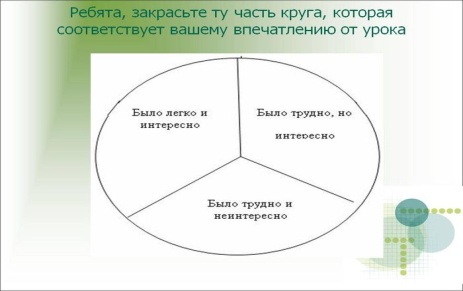 Слайд 6Слайд 6   К. Формулируют собственную позицию. 